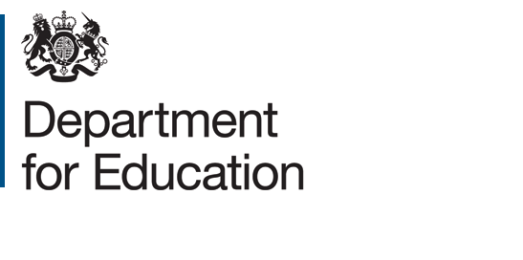 Debrief and Lessons LearnedDuring the debrief it is important to identify:What went well?What didn't go well?What could you do better?Debrief and Lessons LearnedCompletedSign / DateReview the chain of events from start to finish, step by stepUse the incident/emergency plans to identify any deviation from the planed responseCollate specific feedback on each of the following:Policies and proceduresAction plansSite informationCommunicationFinanceHealth and SafetySupport from 3rd PartiesMedia / public relationsWellbeingStaff resources and trainingRecord all your findings in a lessons learnt logTake any appropriate action to update policies/procedures and plansTake any appropriate action to rectify or improve the facilitiesIdentify and undertake any further training